ACTA RESUMIDA DE LA SESIÓN Nro. 009 ORDINARIA DE LA COMISIÓN DE 	CONECTIVIDAD -EJE ECONÓMICO-MIÉRCOLES, 18 DE OCTUBRE DE 2023En el Distrito Metropolitano de Quito, siendo las 15h18 del 18 de octubre del año dos mil veintitrés, conforme la convocatoria realizada el día lunes 16 de octubre del año dos mil veintitrés, al amparo del literal d) del artículo 64 del Código Municipal para el Distrito Metropolitano de Quito, que trata sobre los deberes y atribuciones de la Secretaria General del Concejo Metropolitano de Quito, se lleva a cabo en la sala de sesiones No. 3 del Concejo Metropolitano de Quito, la sesión Nro. 009 - Ordinaria la Comisión de Conectividad, presidida por la concejala María Cristina López Gómez de la Torre y donde actúa por delegación de la Secretaría General del Concejo, la abogada Katya Parada, como Secretaria de la Comisión.	Por disposición de la presidente de la Comisión, se instala y se solicita que por Secretaría se proceda a constatar el cuórum legal para el inicio de la sesión, arrojando el siguiente resultado:Una vez constatado el cuórum legal, la señora concejala Cristina López, presidente de la Comisión de Conectividad, declara instalada la presente sesión.De presidencia se solicita que por Secretaría se proceda a brindar información de los delegados convocados y a dar lectura a la convocatoria y orden del día, que se detalla a continuación: De conformidad con el literal d) del artículo 64 Capítulo VII del Código Municipal para el Distrito Metropolitano de Quito, que trata sobre los deberes y atribuciones del Secretario General del Concejo; y, por disposición de la Concejala María Cristina López Gómez de la Torre, Presidente de la Comisión de Conectividad, me permito convocar a ustedes a la sesión No. 009 Ordinaria de la Comisión en mención, que se llevará a cabo el día miércoles 18 de octubre de 2023, a las 15h00, en la Sala de Sesiones Nro. 3 de la Secretaría General del Concejo Metropolitano de Quito, para tratar el siguiente orden del día:1. Recibir a la Secretaria de Tecnologías de la Información Alexandra Álava y al señor Juan Carlos Parra Director Metropolitano de Servicio Ciudadano para que realicen la Presentación del Nuevo Portal de Servicios Municipales (PAM V2.0).2. Recibir de manera indelegable al Gerente General de Metro de Quito señor Víctor Hugo Villacrés, para que presente la información pertinente al proyecto de la tarjeta inteligente “Tarjeta Ciudad”.El concejal Adrián Ibarra solicitó incluir en el primer punto del orden del día la participación y ponencia de la Secretaría de Comunicación. La presidenta solicita que se tome votación a la observación del orden del día, obteniéndose el siguiente resultado:Proclamación de resultados: Se resolvió con tres votos afirmativos aprobar la moción presentada para el cambio del orden del día de la presente sesión, con el siguiente texto:Recibir a la Secretaría de Tecnologías de la Información, Secretaría de Comunicación y a la Dirección Metropolitana de Servicios Ciudadanos para que realicen la Presentación del Nuevo Portal de Servicios Municipales (PAM V2.0).Recibir de manera indelegable al Gerente General de Metro de Quito señor Víctor Hugo Villacrés, para que presente la información pertinente al proyecto de la tarjeta inteligente “Tarjeta Ciudad”Una vez realizados los cambios en el orden del día, se procede a tomar votación del nuevo orden del día propuesto, obteniéndose el siguiente resultado:Proclamación de resultados: Se resolvió con tres votos afirmativos aprobar el nuevo orden del día propuesto de la presente sesión.DESARROLLO DE LA SESIÓN:La presidente de la Comisión solicita que se dé lectura y paso al primer punto del orden del día.Recibir a la Secretaría de Tecnologías de la Información, Secretaría de Comunicación y a la Dirección Metropolitana de Servicios Ciudadanos para que realicen la Presentación del Nuevo Portal de Servicios Municipales (PAM V2.0).Se otorgan 10 minutos a Ligia Alexandra Álava, Secretaria de Tecnologías de la Información y Comunicaciones, para que pueda realizar su intervención.Ligia Alexandra Álava, Secretaria de Tecnologías de la Información y Comunicaciones: Presenta el lanzamiento del portal de servicios municipales versión 2.0, destacando su papel clave en la transformación digital respaldada por normativas y leyes. El proyecto se alinea estratégicamente con la ley de transformación digital y el plan del alcalde, priorizando eficiencia con tecnologías de información. El objetivo es ofrecer un portal inclusivo y simplificado, con innovaciones como inteligencia artificial y la interacción por voz, buscando mayor facilidad en trámites y una interfaz más amigable. La nueva versión, evolucionando desde el antiguo PAM, busca ser modular y destaca notificaciones en tiempo real para mejorar la comunicación con los ciudadanos.Otorga la palabra a Ernesto Cisneros para que pueda aportar a la intervención en orden de explicar la diferencia entre el PAM V1.0 y PAM V2.0. El ingeniero destaca mejoras en el nuevo portal PAM versión 2.0: actualización de lenguajes de programación, motor de búsqueda con inteligencia artificial, mayor accesibilidad para usuarios con discapacidad, notificaciones instantáneas y diseño minimalista. Se enfatiza la escalabilidad del portal, integración de noticias de “Quito Informa”, optimización de accesos y búsqueda de obligaciones con cédula. Además, se introducen notificaciones PUSH y acceso desde “Ser Quito” para mejorar la interacción con las administraciones zonales. Se prevén actualizaciones futuras según necesidades y sugerencias. Finalmente se proyecta un video de socialización del proyecto.La presidenta, Cristina López agradece la intervención por parte de la Secretaría de TICs y otorga la palabra a Juan Carlos Parra, Director Metropolitano de Servicio Ciudadano.Juan Carlos Parra, Director Metropolitano de Servicio Ciudadano: El director destaca la importancia de adaptarse a la creciente demanda del servicio ciudadano, presentando cinco mejoras clave en el nuevo portal. Destaca la interfaz de usuario, el motor de búsqueda con inteligencia artificial, el robot virtual, las videollamadas y servicios de acceso rápido. Además, resalta funcionalidades como “Ser Quito” y “Tu Ciudad en Línea”, la contactabilidad con administraciones zonales y la sección de sugerencias. Enfatiza la transparencia municipal y presenta diversos medios de contacto, incluyendo redes sociales. Concluye reiterando la importancia de ofrecer un servicio ciudadano eficiente y transparente.Concejal Adrián Ibarra: El concejal elogia la notable mejora del nuevo PAM en comparación con el antiguo, criticando la falta de accesibilidad y claridad del portal anterior. Destaca la oportunidad que ofrece la nueva herramienta para simplificar trámites y evitar desplazamientos a las administraciones zonales. Aprecia la inclusión del robot y sugiere una campaña comunicacional efectiva. Plantea dudas sobre la implementación y ofrece enseñar videos para analizar si el nombre de PAM es funcional o no.Presidenta, concejala Cristina López: Destaca la importancia de simplificar el acceso a los servicios municipales, especialmente para personas mayores, residentes de otras provincias y habitantes de parroquias rurales. Sugiere la necesidad de utilizar un lenguaje sencillo y realizar pruebas con diferentes grupos de personas para asegurar la comprensión y accesibilidad del portal. Enfatiza la importancia de garantizar que la herramienta sea comprensible y utilizable por diversos grupos demográficos.Concejala Andrea Encalada: Felicita al equipo por el trabajo realizado y destaca la importancia de agilizar la entrega digital de oficios y requerimientos. Subraya la necesidad de gestionar procesos que faciliten la vida de los usuarios, especialmente considerando la baja familiaridad con la tecnología en adultos mayores y zonas rurales. Reconoce el trabajo del personal y sugiere prestar atención a detalles prácticos, como señalar el número del requerimiento para evitar confusiones. Agradece el esfuerzo y la aplicación presentada.Delegado de la Secretaría de Comunicación: Destaca la colaboración intersecretarial en el desarrollo del nuevo portal de Quito, alineado con la línea gráfica del municipio y con enfoque en la experiencia del usuario mediante el uso de íconos. Se ha implementado una campaña de expectativa en medios municipales para dar a conocer el portal. Se subraya la filosofía de solucionar problemas internos sin afectar al usuario y simplificar la presentación visual para mejorar la experiencia. Se menciona que se han planteado propuestas para cambiar el nombre del portal, que actualmente se denomina "Portal de Servicios Municipales".Presidente, concejala Cristina López: Agradece las intervenciones realizadas y sin más intervenciones sobre este punto del orden del día, se propone pasar al siguiente:Recibir de manera indelegable al Gerente General de Metro de Quito señor Víctor Hugo Villacrés, para que presente la información pertinente al proyecto de la tarjeta inteligente “Tarjeta Ciudad”La presidente de la Comisión, Concejal María Cristina López Gómez de la Torre, solicita que se tome nota, pues se suspende este punto del orden del día para ser tratada en una siguiente sesión, ya que se envió a un delegado y se requería la presencia del Gerente General de Metro de Quito para tratar temas de suma importancia.La presidente de la Comisión, Concejal María Cristina López Gómez de la Torre, sin existir más puntos a tratar, clausura la sesión siendo las 16H14.  Para constancia firma la presidente de la Comisión de Conectividad y la funcionaria delegada por la Secretaría General del Concejo Metropolitano, a la sesión como Secretaria de la Comisión de Conectividad.María Cristina López Gómez de la TorrePRESIDENTE DE LA COMISIÓNDE CONECTIVIDADKatya Parada Galarza FUNCIONARIA DELEGADO POR LA SECRETARÍA GENERAL DEL CONCEJO METROPOLITANO A LA SECRETARÍA DE LA COMISIÓNDE CONECTIVIDAD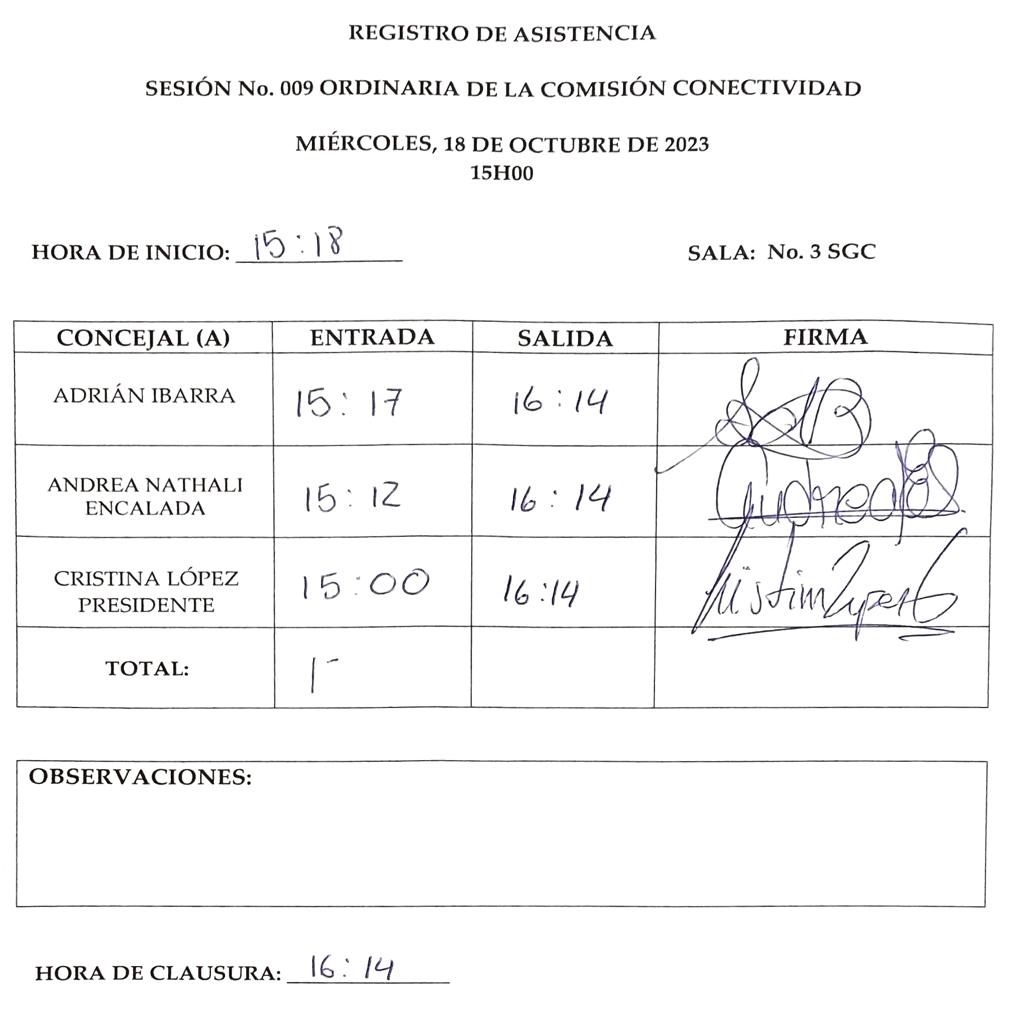 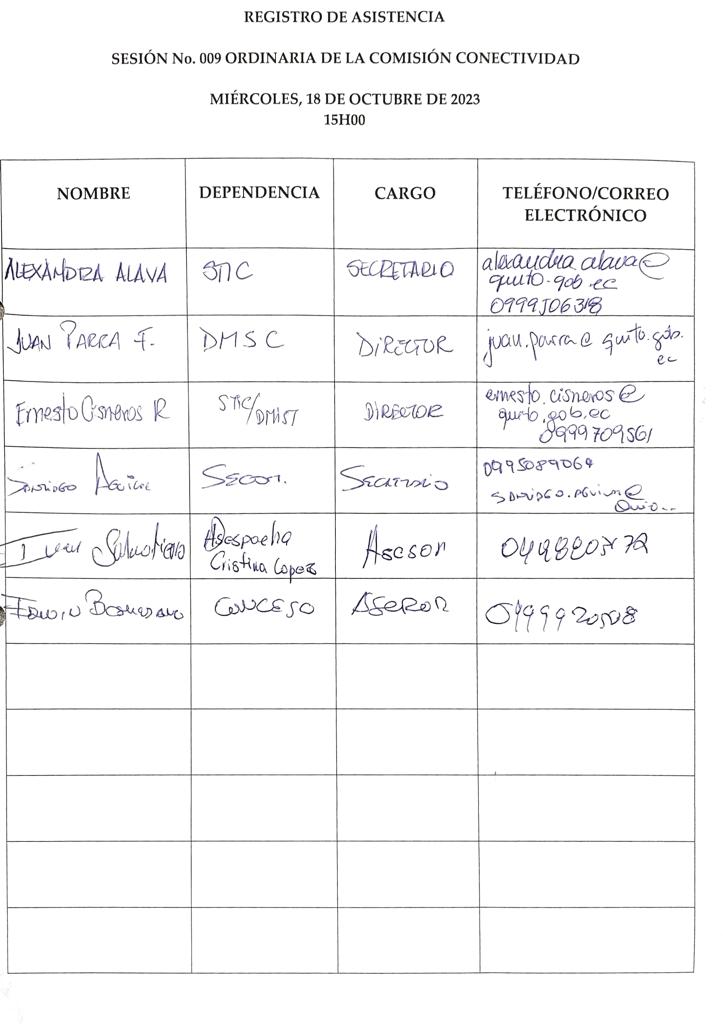 REGISTRO ASISTENCIA – INICIO SESIÓN (Cuórum)REGISTRO ASISTENCIA – INICIO SESIÓN (Cuórum)REGISTRO ASISTENCIA – INICIO SESIÓN (Cuórum)NOMBREPRESENTEAUSENTECristina López1----Adrián Ibarra1----Andrea Encalada1----TOTAL30REGISTRO DE VOTACIÓNREGISTRO DE VOTACIÓNREGISTRO DE VOTACIÓNREGISTRO DE VOTACIÓNREGISTRO DE VOTACIÓNREGISTRO DE VOTACIÓNIntegrantes ComisiónA favorEn contraAusenteBlancoAbstenciónAdrián Ibarra1----------------Andrea Encalada1----------------Cristina López1----------------TOTAL30000REGISTRO DE VOTACIÓNREGISTRO DE VOTACIÓNREGISTRO DE VOTACIÓNREGISTRO DE VOTACIÓNREGISTRO DE VOTACIÓNREGISTRO DE VOTACIÓNIntegrantes ComisiónA favorEn contraAusenteBlancoAbstenciónAdrián Ibarra1----------------Andrea Encalada1----------------Cristina López1----------------TOTAL30000REGISTRO ASISTENCIA – FINALIZACIÓN SESIÓNREGISTRO ASISTENCIA – FINALIZACIÓN SESIÓNREGISTRO ASISTENCIA – FINALIZACIÓN SESIÓNNOMBREPRESENTEAUSENTE Adrián Ibarra1----Andrea Encalada1----Cristina López1----TOTAL30